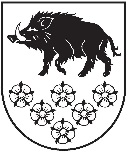 LATVIJAS REPUBLIKAKANDAVAS NOVADA DOMEDārza iela 6, Kandava, Kandavas novads, LV – 3120, Reģ. Nr.90000050886, Tālrunis 631 82028, fakss 631 82027, e-pasts: dome@kandava.lvKandavāAPSTIPRINĀTSKandavas novada domes sēdē2017.gada 28.jūnijā (protokols Nr.9   8.§)Kandavas novada domes saistošie noteikumi Nr. 12“Grozījumi Kandavas novada domes 2017.gada 26.janvāra saistošajos noteikumos Nr.1  “2017.gada pamatbudžets un speciālais budžets”Kandavas novada domes priekšsēdētāja    (personiskais paraksts)   I.Priede Pamatbudžeta kopsavilkums ar grozījumiem pa valdības funkcijām un ekonomiskās klasifikācijas kodiem  2017. gadamKlasifikā-
cijas grupa, kods Rādītāju nosaukums2017. 
gada plānsGrozījumi 29.06.2017.Plāns ar grozījumiemKlasifikā-
cijas grupa, kods Rādītāju nosaukums2017. 
gada plānsGrozījumi 29.06.2017.Plāns ar grozījumiemKlasifikā-
cijas grupa, kods Rādītāju nosaukums2017. 
gada plānsGrozījumi 29.06.2017.Plāns ar grozījumiemAB123Kandavas novads konsolidētaisKandavas novads konsolidētaisKandavas novads konsolidētaisKandavas novads konsolidētaisKandavas novads konsolidētaisI.IEŅĒMUMI KOPĀ8 869 21866 7798 935 99701.01.00Nodokļu ieņēmumi4 266 40704 266 4071.0.0.0.Ienākuma nodokļi3 703 65003 703 65001.01.17Ieņēmumi no iedzīvotāju ienākuma nodokļa3 703 65003 703 6501.1.0.0.Ieņēmumi no iedzīvotāju ienākuma nodokļa3 703 65003 703 65001.04.17Īpašuma nodokļi562 7570562 7574.0.0.0.Īpašuma nodokļi562 7570562 7574.1.0.0.Nekustamā īpašuma nodoklis562 7570562 75701.02.00Nenodokļu ieņēmumi86 368086 3689.0.0.0.Valsts (pašvaldību) nodevas un kancelejas nodevas7 00007 0009.4.0.0.Valsts nodevas, kuras ieskaita pašvaldību budžetā4 30004 3009.5.0.0.Pašvaldību nodevas 2 70002 70010.0.0.0.Naudas sodi un sankcijas1 00001 00010.1.0.0.Naudas sodi1 00001 00013.0.0.0.Ieņēmumi no valsts (pašvaldību) īpašuma iznomāšanas, pārdošanas un no nodokļu pamatparāda kapitalizācijas78 368078 36813.1.0.0.Ieņēmumi no ēku un būvju īpašuma pārdošanas20 000020 00013.2.0.0.Ieņēmumi no zemes, meža īpašuma pārdošanas40 000040 00013.4.0.0.Ieņēmumi no valsts un pašvaldību kustamā īpašuma un mantas realizācijas18 368018 36801.03.00Maksas pakalpojumi un citi pašu ieņēmumi288 3174 351292 66821.3.0.0.Ieņēmumi no iestāžu sniegtajiem maksas pakalpojumiem un citi pašu ieņēmumi // Ieņēmumi no budžeta iestāžu sniegtajiem maksas pakalpojumiem un citi pašu ieņēmumi288 3174 351292 66801.05.00Transferti4 228 12662 4284 290 55418.0.0.0.Valsts budžeta transferti4 046 62662 4284 109 05418.6.0.0.Pašvaldību saņemtie transferti no valsts budžeta4 046 62662 4284 109 05419.0.0.0.Pašvaldību budžetu transferti181 5000181 50019.2.0.0.Pašvaldību saņemtie transferti no citām pašvaldībām181 5000181 50019.3.0.0.Pašvaldības iestāžu saņemtie transferti no augstākas iestādes000II. IZDEVUMI KOPĀ11 680 41966 77911 747 19809.000 Izglītība1.0.Uzturēšanas izdevumi4 220 23750 3464 270 5831.1.Kārtējie izdevumi4 111 27748 3764 159 6531000Atlīdzība2 952 4066 5012 958 9071100Atalgojums2 385 9015 1052 391 0061200Darba devēja valsts sociālās apdrošināšanas obligātās iemaksas, pabalsti un kompensācijas566 5051 396567 9012000Preces un pakalpojumi1 158 87141 8751 200 7462100Mācību, darba un dienesta komandējumi, darba braucieni // Mācību, darba un dienesta komandējumi, dienesta, darba braucieni19 8744 09323 9672200Pakalpojumi657 2455 180662 4252300Krājumi, materiāli, energoresursi, preces, biroja preces un inventārs, kurus neuzskaita kodā 5000474 55531 780506 3352400Izdevumi periodikas iegādei83408342500Budžeta iestāžu nodokļu, nodevu un naudas sodu maksājumi6 3638227 1851.3.Subsīdijas, dotācijas un sociālie pabalsti6 2202 4388 6583000Subsīdijas un dotācijas01 2421 2423200Subsīdijas un dotācijas komersantiem, biedrībām un nodibinājumiem // Subsīdijas un dotācijas komersantiem, biedrībām un nodibinājumiem, izņemot lauksaimniecības ražošanu01 2421 2426000Sociālie pabalsti6 2201 1967 4166200Pensijas un sociālie pabalsti naudā06706706400Pārējie klasifikācijā neminētie maksājumi iedzīvotājiem natūrā un kompensācijas6 2205266 7467000Uzturēšanas izdevumu transferti, pašu resursu maksājumi, starptautiskā sadarbība102 740-468102 2721.5.Uzturēšanas izdevumu transferti102 740-468102 2727200Pašvaldību uzturēšanas izdevumu transferti102 740-468102 2722.0.Kapitālie izdevumi1 578 32616 4331 594 7592.1.Pamatkapitāla veidošana1 578 32616 4331 594 7595000Pamatkapitāla veidošana1 578 32616 4331 594 7595200Pamatlīdzekļi1 578 32616 4331 594 759III. IEŅĒMUMU PĀRSNIEGUMS (+), DEFICĪTS (–) (I – II)-2 811 2010-2 811 201IV. FINANSĒŠANA2 811 20102 811 201IV.FINANSĒŠANA2 811 20102 811 201F20010000Naudas līdzekļi un noguldījumi137 4780137 478NL SAKNL atlikums gada sākumā245 8880245 888NL BEINL atlikums gada beigās108 4100108 410F40020000Aizņēmumi2 673 72302 673 723F4002 SANAizņēmumu saņemšana3 159 72603 159 726F4002 ATMAizņēmumu atmaksa-486 0030-486 003Kandavas novada domeKandavas novada domeKandavas novada domeKandavas novada domeKandavas novada domeI.IEŅĒMUMI KOPĀ6 263 9567 5006 271 45601.01.00Nodokļu ieņēmumi4 266 40704 266 4071.0.0.0.Ienākuma nodokļi3 703 65003 703 65001.01.17Ieņēmumi no iedzīvotāju ienākuma nodokļa3 703 65003 703 6501.1.0.0.Ieņēmumi no iedzīvotāju ienākuma nodokļa3 703 65003 703 65001.04.17Īpašuma nodokļi562 7570562 7574.0.0.0.Īpašuma nodokļi562 7570562 7574.1.0.0.Nekustamā īpašuma nodoklis562 7570562 75701.02.00Nenodokļu ieņēmumi68 000068 0009.0.0.0.Valsts (pašvaldību) nodevas un kancelejas nodevas7 00007 0009.4.0.0.Valsts nodevas, kuras ieskaita pašvaldību budžetā4 30004 3009.5.0.0.Pašvaldību nodevas 2 70002 70010.0.0.0.Naudas sodi un sankcijas1 00001 00010.1.0.0.Naudas sodi1 00001 00013.0.0.0.Ieņēmumi no valsts (pašvaldību) īpašuma iznomāšanas, pārdošanas un no nodokļu pamatparāda kapitalizācijas60 000060 00013.1.0.0.Ieņēmumi no ēku un būvju īpašuma pārdošanas20 000020 00013.2.0.0.Ieņēmumi no zemes, meža īpašuma pārdošanas40 000040 00001.03.00Maksas pakalpojumi un citi pašu ieņēmumi61 900061 90021.3.0.0.Ieņēmumi no iestāžu sniegtajiem maksas pakalpojumiem un citi pašu ieņēmumi // Ieņēmumi no budžeta iestāžu sniegtajiem maksas pakalpojumiem un citi pašu ieņēmumi61 900061 90001.05.00Transferti1 867 6497 5001 875 14918.0.0.0.Valsts budžeta transferti1 867 6497 5001 875 14918.6.0.0.Pašvaldību saņemtie transferti no valsts budžeta1 867 6497 5001 875 149II. IZDEVUMI KOPĀ8 451 2637 5008 458 76309.000 Izglītība1.0.Uzturēšanas izdevumi1 841 0327 5001 848 5321.1.Kārtējie izdevumi29 848-42329 4252000Preces un pakalpojumi29 848-42329 4252200Pakalpojumi26 898-42326 4752300Krājumi, materiāli, energoresursi, preces, biroja preces un inventārs, kurus neuzskaita kodā 50002 95002 9507000Uzturēšanas izdevumu transferti, pašu resursu maksājumi, starptautiskā sadarbība1 811 1847 9231 819 1071.5.Uzturēšanas izdevumu transferti1 811 1847 9231 819 1077200Pašvaldību uzturēšanas izdevumu transferti1 811 1847 9231 819 1072.0.Kapitālie izdevumi1 518 68201 518 6822.1.Pamatkapitāla veidošana1 518 68201 518 6825000Pamatkapitāla veidošana1 518 68201 518 6825200Pamatlīdzekļi1 518 68201 518 682III. IEŅĒMUMU PĀRSNIEGUMS (+), DEFICĪTS (–) (I – II)-2 187 3070-2 187 307IV. FINANSĒŠANA2 786 17902 786 179IV.FINANSĒŠANA2 786 17902 786 179F20010000Naudas līdzekļi un noguldījumi112 4560112 456NL SAKNL atlikums gada sākumā209 8800209 880NL BEINL atlikums gada beigās97 424097 424F40020000Aizņēmumi2 673 72302 673 723F4002 SANAizņēmumu saņemšana3 159 72603 159 726F4002 ATMAizņēmumu atmaksa-486 0030-486 003Kandavas novada Izglītība konsolidētaisKandavas novada Izglītība konsolidētaisKandavas novada Izglītība konsolidētaisKandavas novada Izglītība konsolidētaisKandavas novada Izglītība konsolidētaisI.IEŅĒMUMI KOPĀ4 225 42567 2024 292 62701.02.00Nenodokļu ieņēmumi18 368018 36813.0.0.0.Ieņēmumi no valsts (pašvaldību) īpašuma iznomāšanas, pārdošanas un no nodokļu pamatparāda kapitalizācijas18 368018 36813.4.0.0.Ieņēmumi no valsts un pašvaldību kustamā īpašuma un mantas realizācijas18 368018 36801.03.00Maksas pakalpojumi un citi pašu ieņēmumi101 5674 351105 91821.3.0.0.Ieņēmumi no iestāžu sniegtajiem maksas pakalpojumiem un citi pašu ieņēmumi // Ieņēmumi no budžeta iestāžu sniegtajiem maksas pakalpojumiem un citi pašu ieņēmumi101 5674 351105 91801.05.00Transferti4 105 49062 8514 168 34118.0.0.0.Valsts budžeta transferti2 112 80654 9282 167 73418.6.0.0.Pašvaldību saņemtie transferti no valsts budžeta2 112 80654 9282 167 73419.0.0.0.Pašvaldību budžetu transferti1 992 6847 9232 000 60719.2.0.0.Pašvaldību saņemtie transferti no citām pašvaldībām181 5000181 50019.3.0.0.Pašvaldības iestāžu saņemtie transferti no augstākas iestādes1 811 1847 9231 819 107II. IZDEVUMI KOPĀ4 250 03367 2024 317 23509.000 Izglītība1.0.Uzturēšanas izdevumi4 190 38950 7694 241 1581.1.Kārtējie izdevumi4 081 42948 7994 130 2281000Atlīdzība2 952 4066 5012 958 9071100Atalgojums2 385 9015 1052 391 0061200Darba devēja valsts sociālās apdrošināšanas obligātās iemaksas, pabalsti un kompensācijas566 5051 396567 9012000Preces un pakalpojumi1 129 02342 2981 171 3212100Mācību, darba un dienesta komandējumi, darba braucieni // Mācību, darba un dienesta komandējumi, dienesta, darba braucieni19 8744 09323 9672200Pakalpojumi630 3475 603635 9502300Krājumi, materiāli, energoresursi, preces, biroja preces un inventārs, kurus neuzskaita kodā 5000471 60531 780503 3852400Izdevumi periodikas iegādei83408342500Budžeta iestāžu nodokļu, nodevu un naudas sodu maksājumi6 3638227 1851.3.Subsīdijas, dotācijas un sociālie pabalsti6 2202 4388 6583000Subsīdijas un dotācijas01 2421 2423200Subsīdijas un dotācijas komersantiem, biedrībām un nodibinājumiem // Subsīdijas un dotācijas komersantiem, biedrībām un nodibinājumiem, izņemot lauksaimniecības ražošanu01 2421 2426000Sociālie pabalsti6 2201 1967 4166200Pensijas un sociālie pabalsti naudā06706706400Pārējie klasifikācijā neminētie maksājumi iedzīvotājiem natūrā un kompensācijas6 2205266 7467000Uzturēšanas izdevumu transferti, pašu resursu maksājumi, starptautiskā sadarbība102 740-468102 2721.5.Uzturēšanas izdevumu transferti102 740-468102 2727200Pašvaldību uzturēšanas izdevumu transferti102 740-468102 2722.0.Kapitālie izdevumi59 64416 43376 0772.1.Pamatkapitāla veidošana59 64416 43376 0775000Pamatkapitāla veidošana59 64416 43376 0775200Pamatlīdzekļi59 64416 43376 077III. IEŅĒMUMU PĀRSNIEGUMS (+), DEFICĪTS (–) (I – II)-24 6080-24 608IV. FINANSĒŠANA24 608024 608IV.FINANSĒŠANA24 608024 608F20010000Naudas līdzekļi un noguldījumi24 608024 608NL SAKNL atlikums gada sākumā35 178035 178NL BEINL atlikums gada beigās10 570010 570